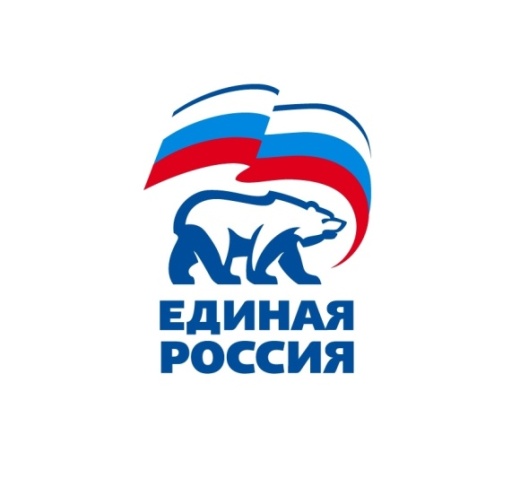 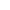 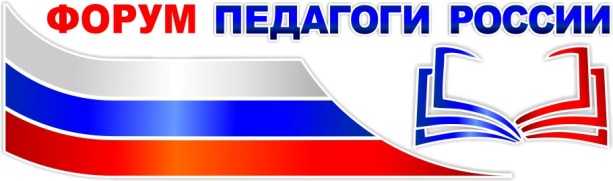 Председателю комитет по образованию Администрации муниципального образования «ГОРОД САРАТОВ»Ревуцкой Л.А.Директора Всероссийского форума                                                                                                  «Педагоги России: инновации в образовании»                                                                  Пиджаковой В. В.Исх. 717/5 от 16.08.2018г.Уважаемая Лариса Анатольевна!13-14 сентября 2018 года в г. Саратов состоится региональный этап Всероссийского форума «Педагоги России: инновации в образовании». Сайт форума: www.school-detsad.ru 13 сентября  – деловая программа для представителей ДОУ14 сентября – деловая программа для представителей общего образованияМесто проведения форума: г. Саратов, ул. Астраханская, 83,  «Саратовский национальный исследовательский государственный университет имени Н.Г. Чернышевского»Участие в форуме БЕСПЛАТНОЕ!Деловая программа проходит ежедневно с 9.30 до 16.00 и состоит из пленарного заседания и  параллельных секций:Пленарное заседание «Управление образованием»;Секция «Повышение учебной мотивации»;Секция «Инженерная школа»;Секция «Инклюзивное образование»;Секция «Педагогические методики и готовые проекты».Форум проходит при поддержке Всероссийского педагогического собрания, Всероссийской политической партии «Единая Россия» и Министерства образования Саратовской областиПросим Вас направить для участия в Форуме по 40 педагогов от образовательных учреждений Вашего города на каждый день работы Форума. Дополнительно обращаем Ваше внимание, что районные отделы образования, направившие на форум делегации по 40 человек ежедневно, получают БЕСПЛАТНО следующие возможности:Для управленцев в системе образования – готовые технологические карты для проведения процедуры независимой оценки качества образования (Авторство: эксперты Всероссийского педагогического собрания).Для специалистов всех уровней – бесплатное подключение к 36 вебинарам проекта заочного образования «Педагоги России» (система вебинаров  www.web-school-detsad.ru, вебинары на различные темы идут не менее 3 раз в неделю, участникам, прошедшим 36 вебинаров (72 часа) выдается удостоверение о прохождении курса повышения квалификации). Для специалистов ДОУ – 44 авторских игры системы ТРИЗ в электронном виде (описание игр по ссылке  http://www.web-school-detsad.ru/gamecat/) Для специалистов школ: – 40 готовых уроков в рамках курса внеурочной деятельности «Российская промышленность: как это работает».– бесплатный доступ к еженедельным вебинарам ведущих российских журналистов в рамках курса внеурочной деятельности «Журналистика: объединенный школьный медиа-холдинг». Данные возможности бесплатно предоставляются только территориальным органам управления образованием, сформировавшим коллективные заявки. Полученные материалы Вы можете передавать подведомственным Вам образовательным организациям.Также, на имя каждого руководителя районного отдела образования, предоставившего коллективную заявку, на форуме будет выдано Благодарственное письмо, подписанное федеральными партнерами мероприятия. Просим Вас разместить на Вашем сайте  информацию о проведении форума и дать прямую ссылку для регистрации на форум на нашем сайте: http://www.school-detsad.ru/saratov18/#apply2 Деловую программу Форума и приглашение для педагогов направляем отдельным приложением. С уважением, директор форума Вероника Валерьевна Пиджакова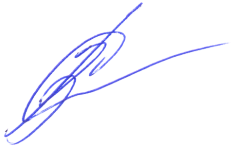 Исполнитель:Анастасия Владимировна8-922-151-29-25